   8.  SCHLUSS-LIED: Zu der Apostel Zahl…Zu der Apostel Zahl, gesellt durch heil´ge Wahl,Matthias,  Gottes Zeuge,Jetzt an des Höchsten Thron hilfreicher Schutzpatron,zu uns Dich niederbeuge!Das ganze Land hebt Herz und HandEmpor zu Dir vertrauend.Der Herr, zu dessen Ruhm Du littst das Martertumversagt Dir keine Bitte;Dein heil´ger Leib nun ruht als unschätzbares GutVerehrt in uns´rer Mitte.Dies teure Pfand schütz Leut´ und Land,den Hirten und die Herde.Erfleh´ von Jesus Christ, was uns zum Heile istIm Leben und im Sterben, dass unserm Gott allein wir Leib und Seele weih´nden Himmel uns erwerben!O bleib uns hold! Des Dankes Sold Dir zollen alle Herzen.    Lasst uns noch viele gemeinsame Wege gehen!Sankt Matthias-Bruderschaft Mayen (SMB MY)  -dip-____________________________________________________________Besucht uns auf unserer  HOMEPAGE  -> stets AKTUELL  unter:             www.smb-mayen.de    sowie   www.eifelcamino.de  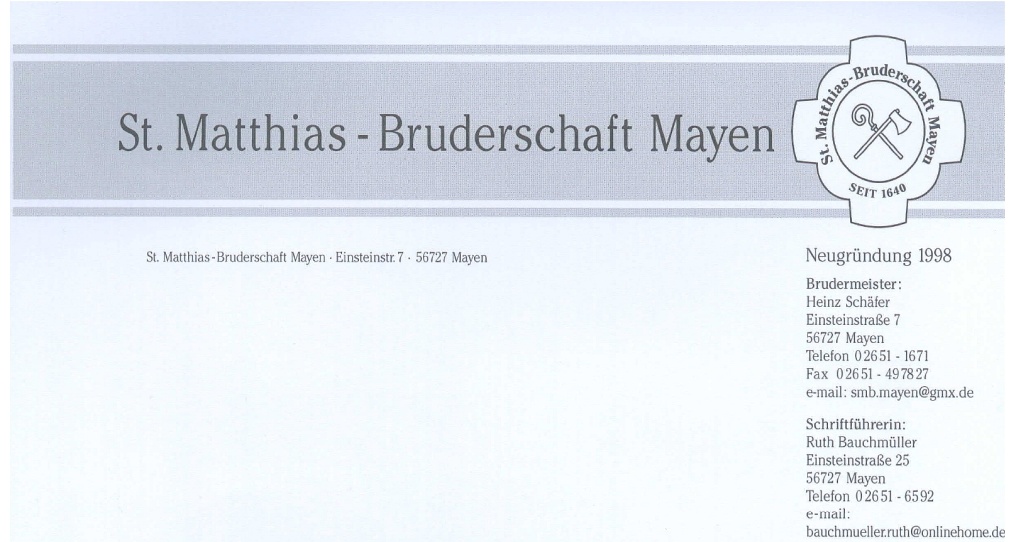 Messfeier zum Pilger-Leitwort 2020„Pilgerwege im Herzen“in der Pfarrkirche St. Veit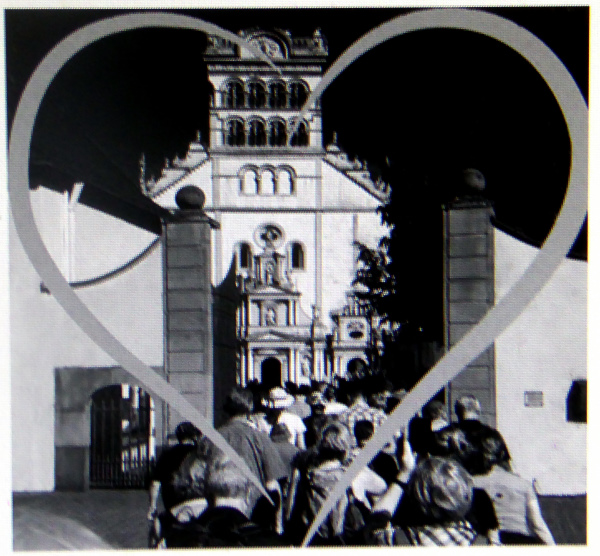 Mitgestaltung :Mitglieder der SMB Mayen(Karin KEUSER, Ruth BAUCHMÜLLER, Irmel GROSS)sowie Gemeindereferentin Evelyne SCHUMACHERund Kantor Thomas SCHNORR & Vokal-Quartett derJunge Kantorei Mayen hier als „Chor“ benanntZum Einzug  (Gde. & Chor)´.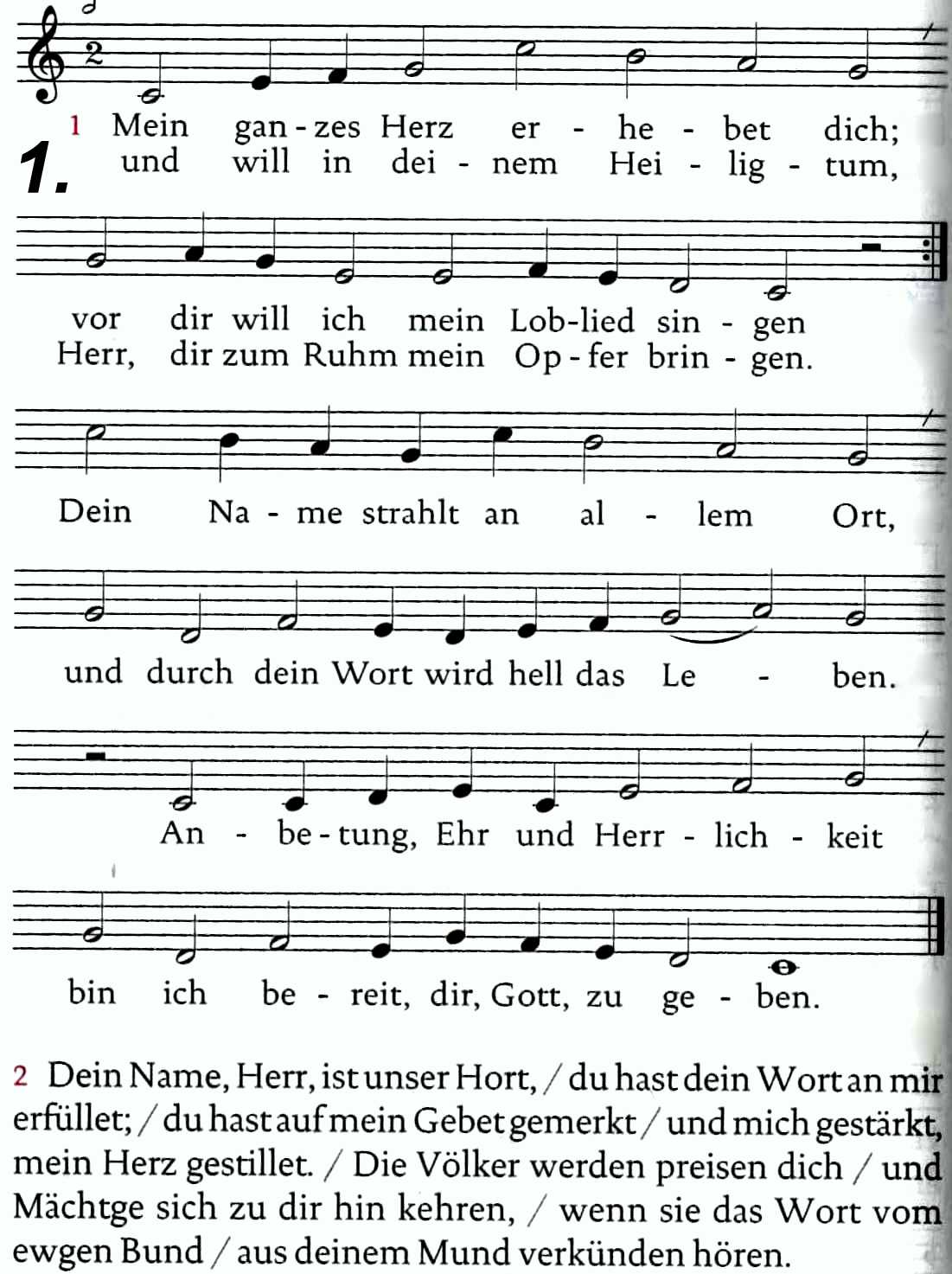 Gloria (Chor & Gde.)(KehrVersGloria, Ehre sei Gott und Friede den Menschen seiner GnadeGloria, Ehre sei Gott, er ist der Friede unter uns.Wir loben Dich, wir preisen Dich, wir beten Dich an.Wir rühmen Dich und danken Dir,denn groß ist Deine Herrlichkeit!Herr Jesus Christus, des Vaters Sohn, nimm an unser Gebet.Du nimmst hinweg die Schuld der Welt,erbarm Dich unser, Gotteslamm!Denn  Du allein bist der Heilige, der Höchste, der Herr.Jesus Christus mit dem Hei´gen GeistZur Ehre Gottes, des Vaters.Halleluja (Chor & Gde.)Fürbitten Liedruf: „Erleuchte und bewege uns“(Gde mit Chor)Erleuchte und bewege uns, leite und begleite uns (3 x)Gabenbereitung: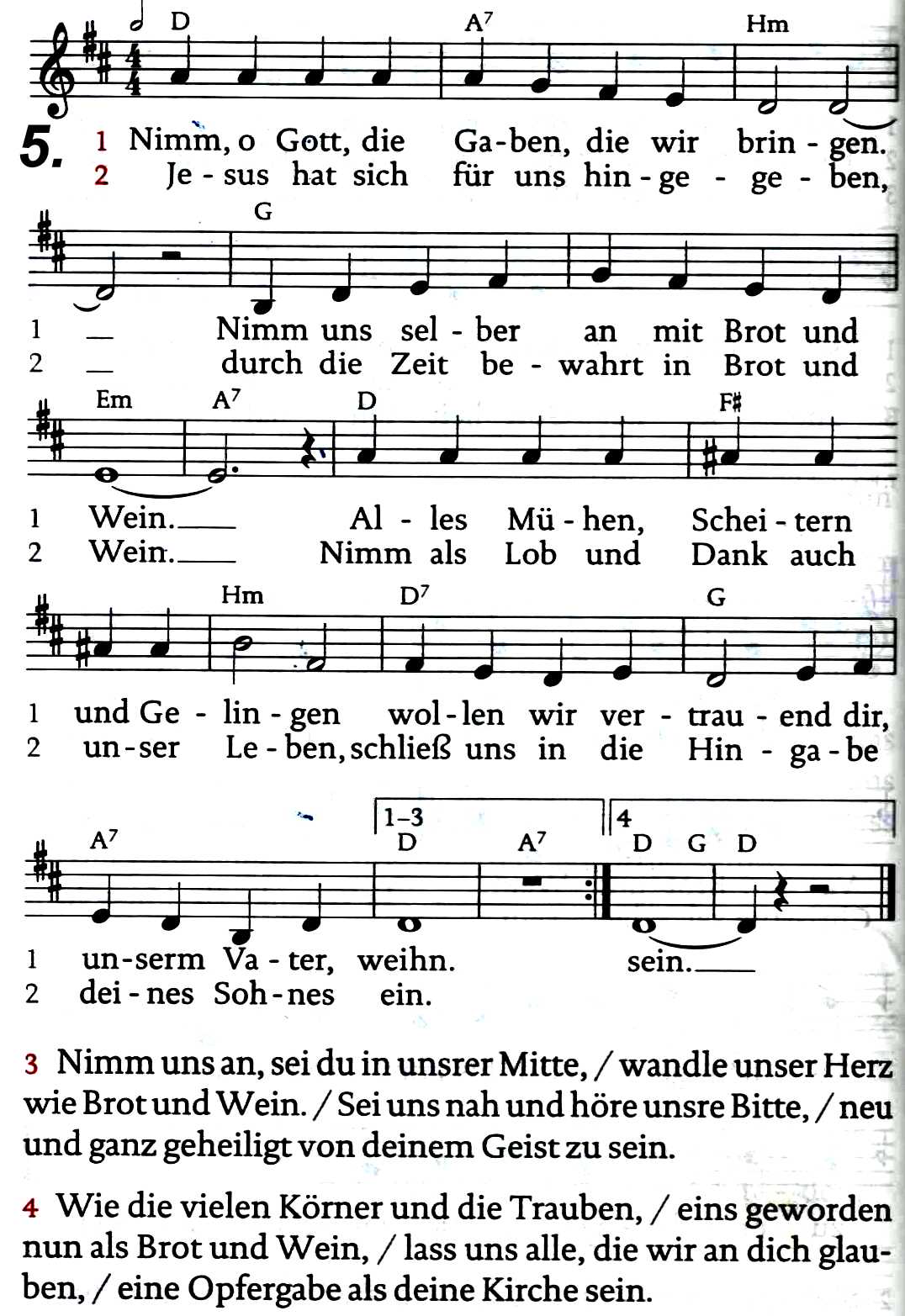 Sanctus:  „Heilig, heilig, heilig“… (Schubert)Heilig, heilig, heilig  ->  Heilig ist der Herr !Heilig, heilig, heilig  ->  Heilig ist nur er !Er, der nie begonnen,  er, der immer war –Ewig ist und waltet, sein wird immerdar !Vater unser… (im Wechsel)  -> s. Beiblatt